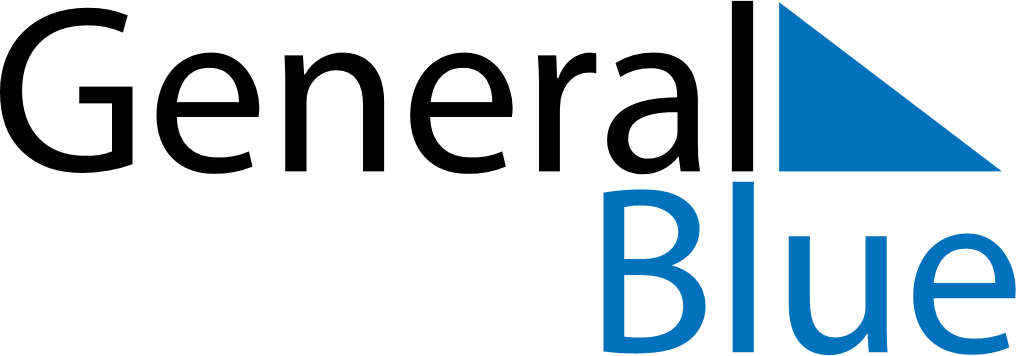 June 2009June 2009June 2009June 2009June 2009SundayMondayTuesdayWednesdayThursdayFridaySaturday123456789101112131415161718192021222324252627282930